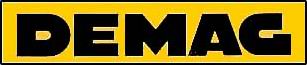 Seilbagger B 335Technische Daten: 
Подъемно-транспортного средства 197ps Вращающийся двигатель 129ps Мотор подачи 98PS B335 является, многомоторный Электрический экскаватор высокой производительности для работы в крупных карьерахна обширных шлакских Горах и в рудном здании. Использует набор cowhide СВалун. В специальном оборудовании также используется тральная лопата и устройство захвата для большего размераDEMAG B335DEMAG B335Durchfahrtshöhe:6670mmKettenbreite:1050mmLänge über alles:5670mmBreite über alles:4400mmMotor:Hub und Fahrmotor: 197PSDrehmotor: 129PS Vorschubmotor: 98PS Gewicht des Grundbaggers 79tmit Hochlöffel:mit Hochlöffel:Einsatzgewicht mit Ausrüstung: 136,3tmaximale Reichweite:14,0mmaximale Reichhöhe:11,3mmaximale Reichtiefe:2,4mHochlöffelinhalt:2,8-3,5m³mit Schleppschaufel & Gittermastausleger:mit Schleppschaufel & Gittermastausleger:Einsatzgewicht mit Ausrüstung: 121,9tGrößte Ausladung:23,0mGrabweite:25,5mGesamt Hubhöhe:21,0mAuslegerlänge:21,0mSchleppschaufelinhalt:2,3m³